ЧЕРКАСЬКА ОБЛАСНА РАДАГОЛОВАР О З П О Р Я Д Ж Е Н Н Я23.06.2022                                                                                       № 135-рПро нагородження Почесноюграмотою Черкаської обласної радиВідповідно до статті 55 Закону України «Про місцеве самоврядування
в Україні», рішення обласної ради від 25.03.2016 № 4-32/VІІ «Про Почесну грамоту Черкаської обласної ради» (зі змінами):1. Нагородити Почесною грамотою Черкаської обласної ради:за високий професіоналізм, сумлінне ставлення до виконання службових обов’язків, стійку громадянську позицію щодо проведення волонтерської діяльності в умовах воєнного стану та з нагоди Дня Конституції України:2. Контроль за виконанням розпорядження покласти на заступника керуючого справами, начальника загального відділу виконавчого апарату обласної ради ГОРНУ Н.В. і управління юридичного забезпечення та роботи з персоналом виконавчого апарату обласної ради.Голова		А. ПІДГОРНИЙРОТАРАВасиля Борисовича–доцента кафедри техніки та засобів цивільного захисту факультету оперативно-рятувальних сил Черкаського інституту пожежної безпеки імені Героїв Чорнобиля Національного університету цивільного захисту України, підполковника служби цивільного захисту;ШТЕПУРУНадію Миколаївну–провідного економіста відділу економіки і фінансів Черкаського інституту пожежної безпеки імені Героїв Чорнобиля Національного університету цивільного захисту України.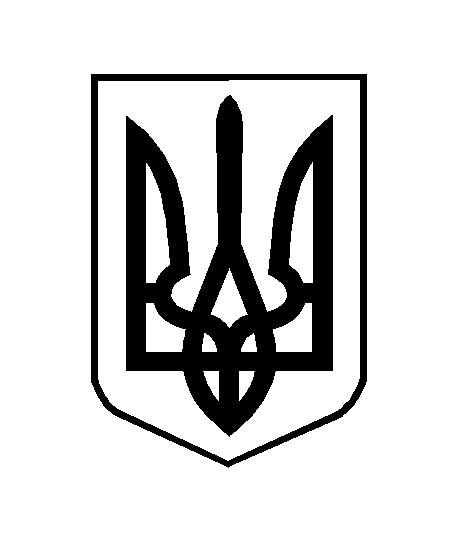 